International Online Dance Festival-Competition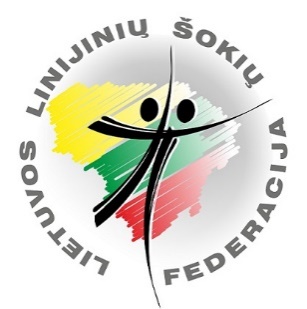 „New Line 2021“INVITATIONDates: To 2021 y. May 30  registration and paymentTo 2021 y. June 05 video upload 2021 y.  June 20 live festival-competition broadcast                                    Place: Online https://www.twitch.tv/nksokiumokyklaParticipants: Children, youth, adults, seniors.Competition divisions: New Line Solo. Linedance Teams: ProTeam Starter, ProTeam Newcomer.Dance teams:  Solo Dance Team,  Solo Latino Team, Partner Dance Team, Freestyle  TeamNEW LINE SOLO DANCESThe competition is held according to the rules specifically for this online event.The competition rules and  registration form can be found here http://solodance.lt/new-line-2021Tutorial videos, descriptions and special music for the competitions  for New Line SOLO  and linedance ProTeam can be downloaded here http://solodance.lt/new-line-2021Prices:• New Line Solo Participants - 11 Eur. (One dance program)• New Line Solo Participants - 21 Eur. Two dance programs• New Line Solo Starter Kids, Children- 5 Eur.• ProTeam team participants -5 Eur.• Dance teams - 5 Eur. One dance.• The highest entry fee for dancing in more than two divisions is 21 Eur.Please transfer the participation fee by 2021. May 30 Please transfer the participation fee to:Company: Všį “LINEDANCE”Company code: 302492489Adress: Vytenio 55-3, LT-03209, VilniusIBAN  LT60 7044 0600 0748 0046SWIFT / BIC  CBVI LT 2X (SEB Bank) Information about event in Lithuanian and Russian: Neringa Kirklienė tel. +370 698 13428,  In English: Gintarė Norvilė +370 648 15363 E-mail: nksokiumokykla@gmail.com www.solodance.ltDivisionDance style/NameDance style/NameStarter Kids (0-9 m.)Starter Children (10-13 m.)Steet My RitualStarterLatino (Salsa)( all age)Street (to 29 age)Stage (Charlston) (under 30+ age)HolaMy RitualRhythmNewcomerLatino (Bachata)( all age)Street  (to 29 m. age)Smooth (Tango) (under  30+ age) Bailando El AmorSuchiLove‘s TangoNoviceSmooth (West Coast Swing) (all age)Street (all age)My Love Goes OnSwallaIntermediateLatino (Samba Style) (all age)Smooth (Night Club) (all age)I‘m over YouYou‘re HeroProTeam StarterLatino (Cha Cha Style) (all age)Team Selection Dance Love You ChaTeam SelectionProTeam NewcomerRise & Fall (Waltz) (all age)Team Selection DanceLay Here With MeTeam Selection